覃塘区财政局招聘岗位及人数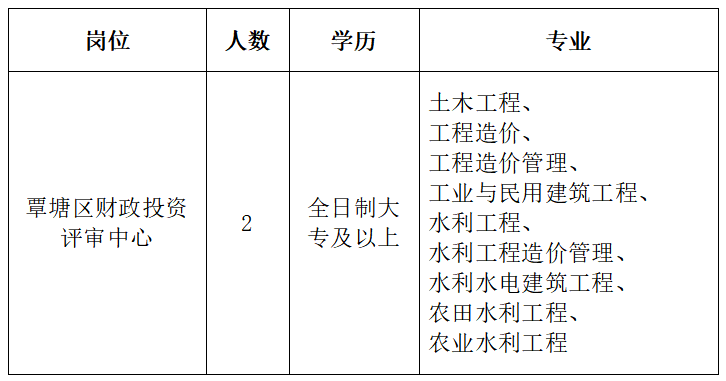 